الجمهورية الجزائرية الديمقراطية الشعبية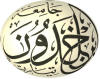 وزارة التعليم العلي والبحث العلميجامعة ابن خلدون –تيارت-كلية علوم الطبيعة والحياةArrêté 992 du 01 août 2022 ____ قرار رقم 992 مؤرخ في 01 أوت 2022Progression dans la formation en vue de l’obtention du diplôme de LICENCE   التدرج في التكوين لنيل شهادة الليسانسالانتقال بالديونالانتقال خلال الدورة العادية أو من خلال الاستدراك (بالتعويض أو بدون تعويض)الانتقال45 رصيدا (على الأقل ثلث "1/3" في سداسي وثلثان "2/3" في سداسي آخر)الحصول على 60 رصيداالانتقال من ل1 إلى ل2على الأقل 105أرصدةالحصول على 120 رصيداالانتقال من ل2 إلى ل3لا يحق للطالب البقاء في السنة الأولى ليسانس أكثر من سنتين (2).لا يحق للطالب البقاء في التكوين أكثر من خمس (5) سنوات.يمكن للطالب البقاء ست (6) سنوات إذا كان لديه 120 رصيد.لا يحق للطالب البقاء في السنة الأولى ليسانس أكثر من سنتين (2).لا يحق للطالب البقاء في التكوين أكثر من خمس (5) سنوات.يمكن للطالب البقاء ست (6) سنوات إذا كان لديه 120 رصيد.لا يحق للطالب البقاء في السنة الأولى ليسانس أكثر من سنتين (2).لا يحق للطالب البقاء في التكوين أكثر من خمس (5) سنوات.يمكن للطالب البقاء ست (6) سنوات إذا كان لديه 120 رصيد.PassageAdmission en session 1 ou en Session 2[avec ou sans compensation]Admission avec dettesPassage de L1 en L2Acquisition de 60 crédits45 crédits [minimum1/3 dans un semestre et 2/3 dans un autre]Passage de L2 en L3Acquisition de 120 créditsMinimum 105 créditsL’étudiant n’a pas le droit de séjourner plus de deux [2] ans en L1.L’étudiant n’a pas le droit de séjourner plus de cinq [5] ans en Licence.L’étudiant n’a le droit de séjourner six [6] ans en Licence que s’il dispose de 120 crédits, sinon il est exclu.L’étudiant n’a pas le droit de séjourner plus de deux [2] ans en L1.L’étudiant n’a pas le droit de séjourner plus de cinq [5] ans en Licence.L’étudiant n’a le droit de séjourner six [6] ans en Licence que s’il dispose de 120 crédits, sinon il est exclu.L’étudiant n’a pas le droit de séjourner plus de deux [2] ans en L1.L’étudiant n’a pas le droit de séjourner plus de cinq [5] ans en Licence.L’étudiant n’a le droit de séjourner six [6] ans en Licence que s’il dispose de 120 crédits, sinon il est exclu.